Week beginning Monday 27th April 2020Welcome to the Frieth Y3 and Y4 French home learning page!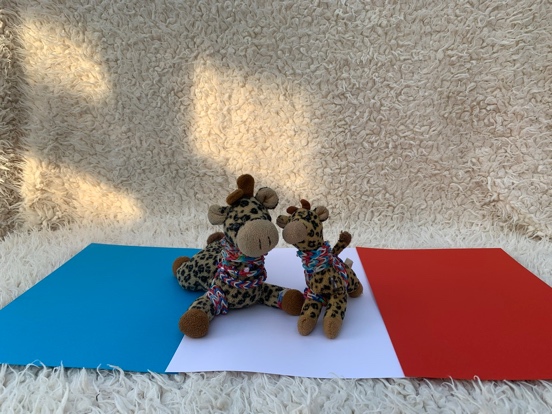 Last week I asked you to ask a grown up in your family to subscribe to High Five Languages, a free online language resource so that we can use lots of their activities each week. In case you did not manage it with the link I shared, here is another one which should take you straight into the free subscription page:https://rlneducation.com/p/high-five-french-schools-3monthsWatch video lesson 2 – you can revise how to say your name and ask someone else what they are called in a variety of ways. The video clips are so short, they are a brilliant way of keeping all the language we have done, fresh in your memory!You will see ‘Activity Sheets’ in the contents list. Try both worksheets for Lesson 2. Again, feel free to explore everything in the contents list for lesson 2 – whenever you have time – even the Teacher’s notes if you want to - I suggest the Vocabulary list – it is like a mini dictionary.1.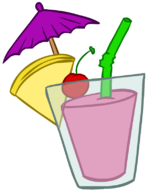 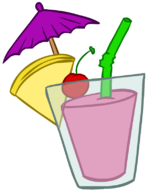 So many people seemed to enjoy the football biscuits recipe last week (merci beaucoup for the photos!) that I have another recipe for you to try. If you click on the YouTube link below, you will meet a young boy called Charles. His mum is French. Charles is learning two languages so he will become bilingual. Together they are preparing a super fruit smoothie. Miam miam! (What do you think this means?)https://youtu.be/9dRYRfcrbOsMaybe you can take some photographs of your delicious smoothie…Bon appétit!2.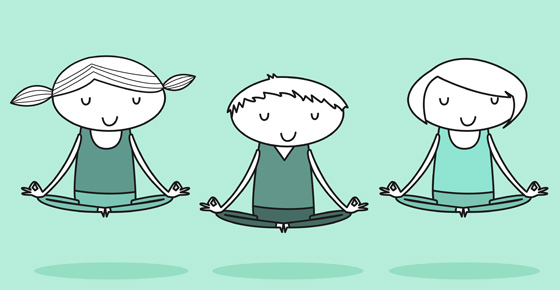 After all that hard work, you might like something a little more relaxing. If you click on the link below, you will find a calming, mindfulness activity, en françaishttps://youtu.be/mkQsUmlcrng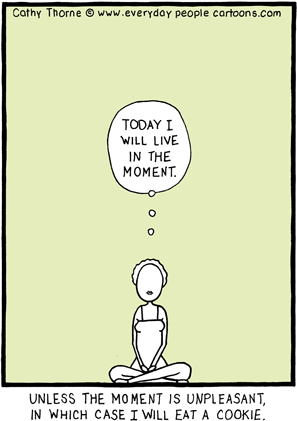 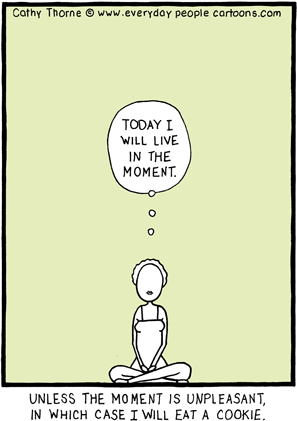 3.